Serviço de Soluções para Portais (SEPOR)Senado Federal / PRODASENBRASÍLIA 2019 DF.APRESENTAÇÃO DO SITE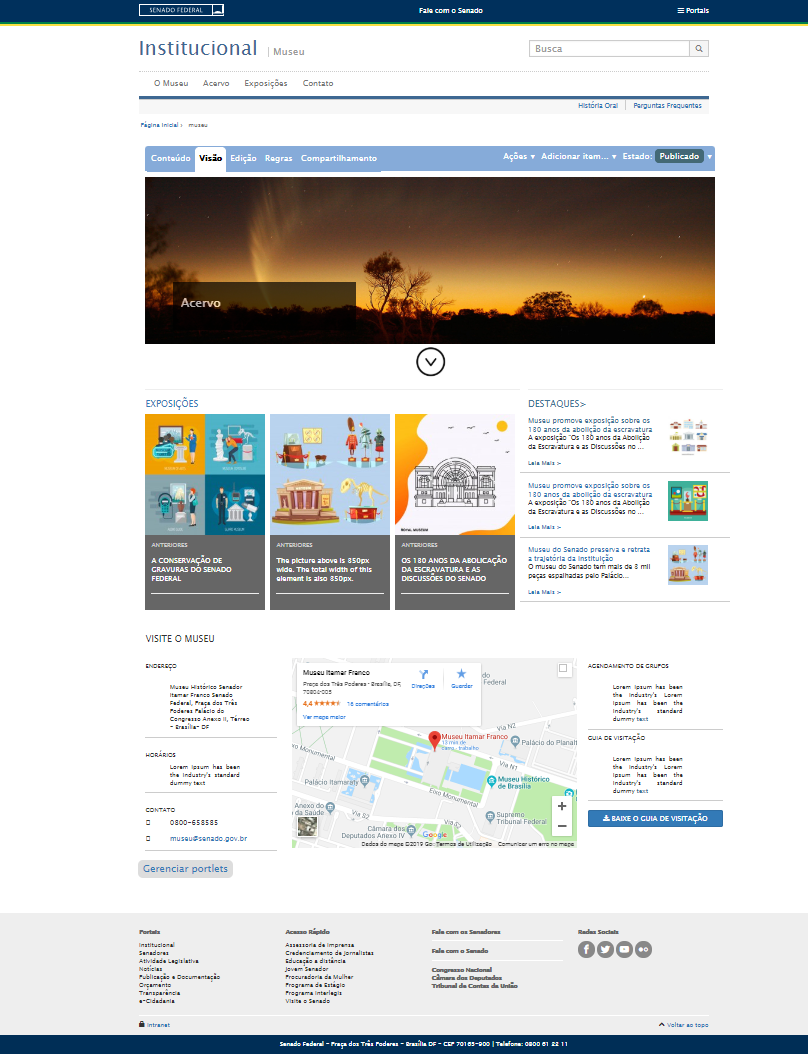 Primeiros passos para inclusão de conteúdo1º: Como acessar a interface administrativa	O primeiro passo é acessar o formulário de login na barra de endereço do seu navegador: https://www12.senado.leg.br/institucional/museu/login	No formulário digite seus dados: login e senha, que serão os mesmos da rede do Senado, ou seja, aquele mesmo login e senha que você utiliza em seu computador no trabalho, e logo em seguida clique em acessar.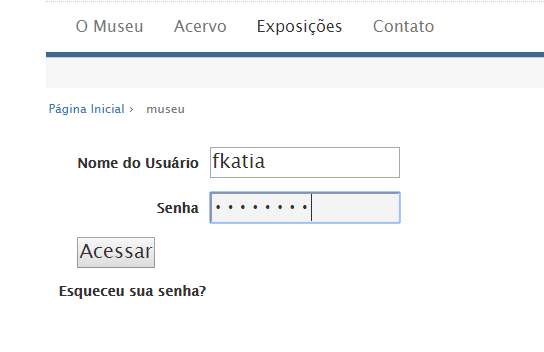 Após o login, você verá uma indicação de autenticação e já poderá navegar pelo site e realizar atualizações e modificações necessárias.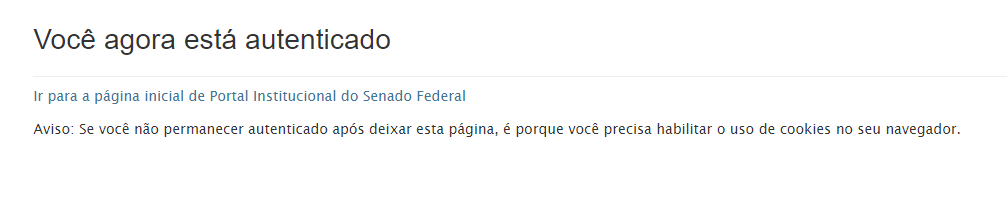 Após esse passo clique em Museu no cabeçalho de seu site.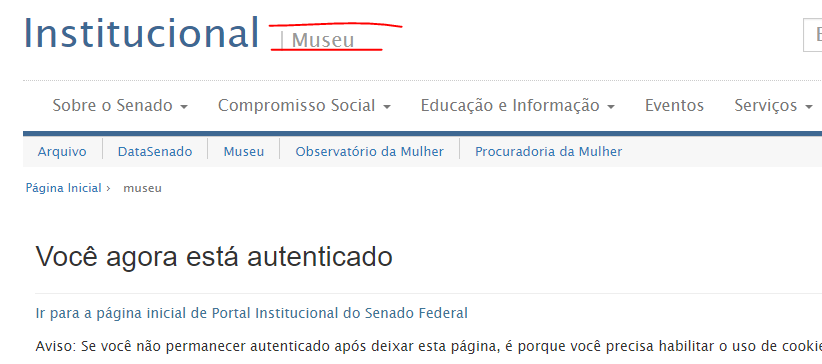 Após clicar em Museu, aparecerá a barra de edição de conteúdo. Essa barra tem a cor azul e irá permitir acesso de edição ao conteúdo do site. Sempre que você fizer o login, deverá verificar se a barra de edição de conteúdo aparece para você.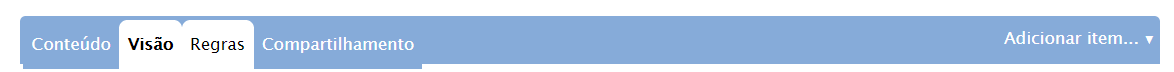 Nunca utilize o navegador Internet Explorer (IE) para fazer a edição de conteúdo do Site do Museu. É necessário que a edição de conteúdo seja feita no Google Chrome ou no Mozilla Firefox.2º: Alteração/inclusão slide de Destaque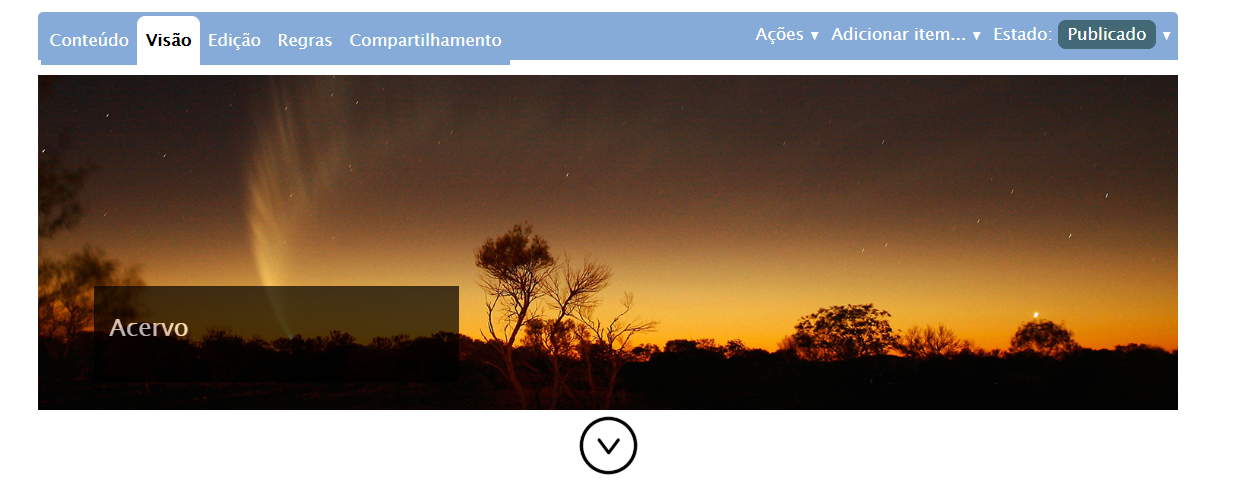 Para alterar a área de Destaque do Site do Museu do Senado clique na aba conteúdo. Após clicar na aba conteúdo clique na pasta “Destaques”: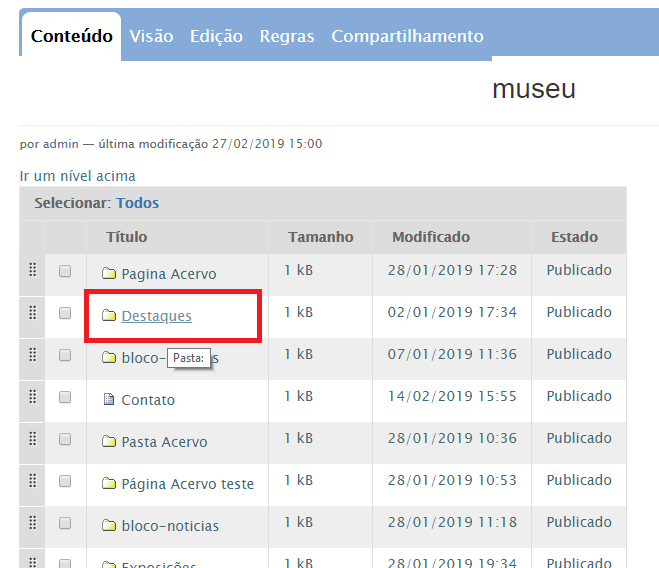 Logo em seguida, na barra azul, acesse “Adicionar item” e depois em “Notícia”: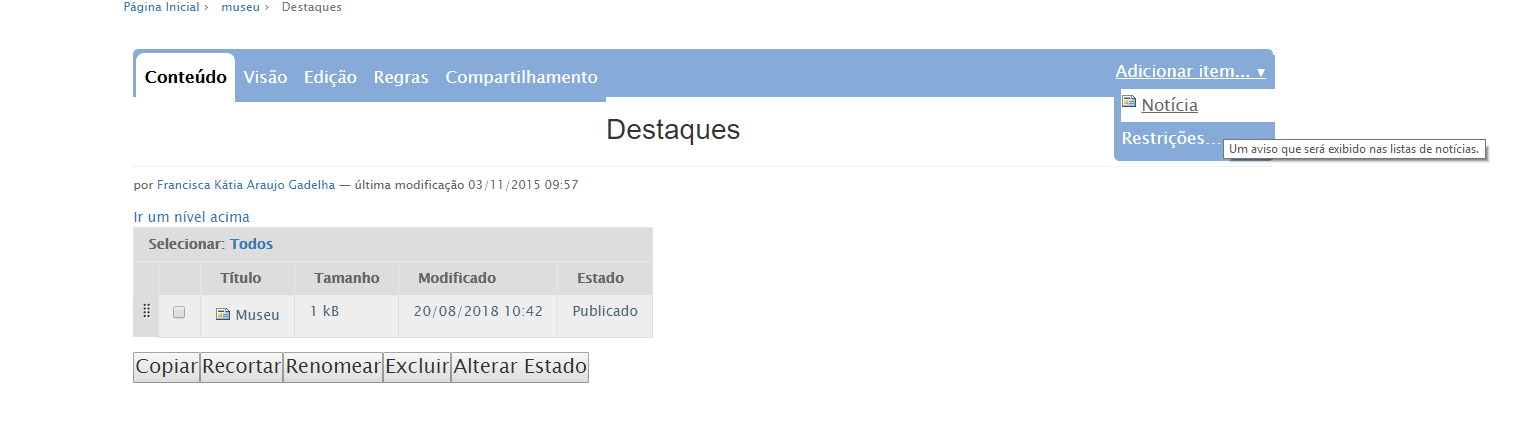 Aparecerá um formulário onde você deverá preencher os campos: título, sumário e imagem.  O sumário deve ser preenchido com um link (Ex: http://www.google.com). A imagem que será inserida sempre deverá ter as dimensões 1500px X 440px.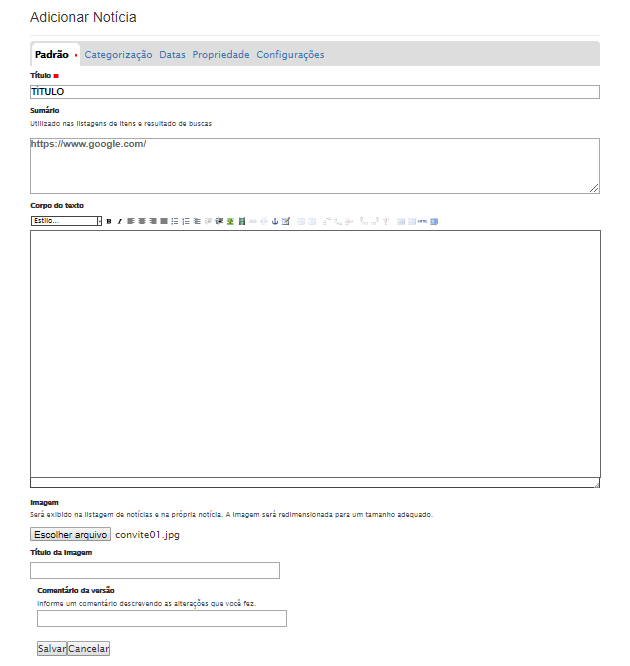 Logo após, clique no botão salvar do formulário, e em seguida altere o estado para publicado.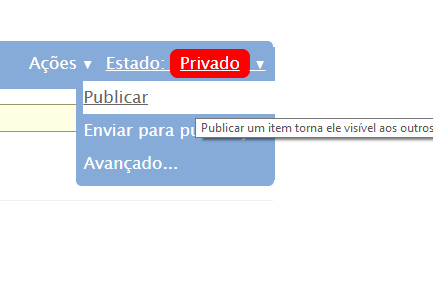 3º: Exposições Home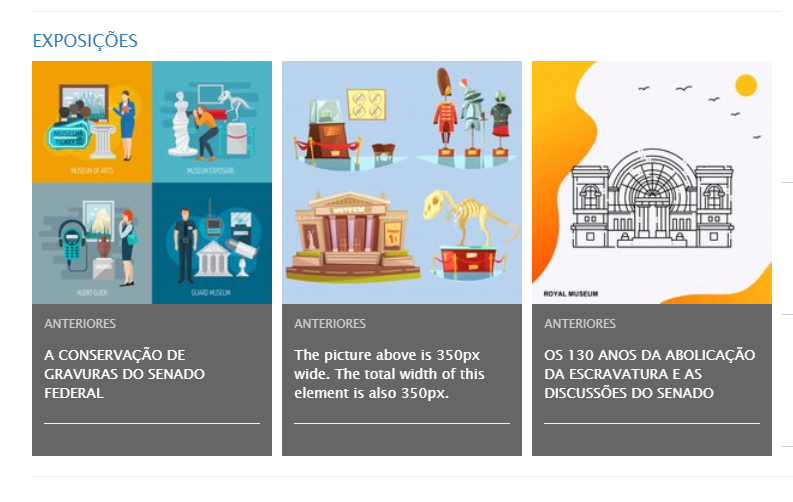 Clique no link “Adicionar item”, e em seguida em “Notícia” na pasta Home Exposições. 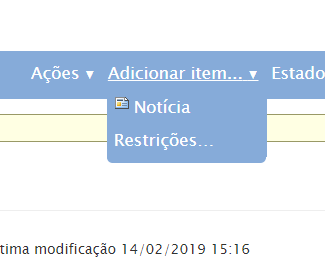 Preencha os itens do formulário e clique em salvar. Os itens que devem ser preenchidos são: Titulo, Sumário, Corpo do texto, Categorização e Imagem.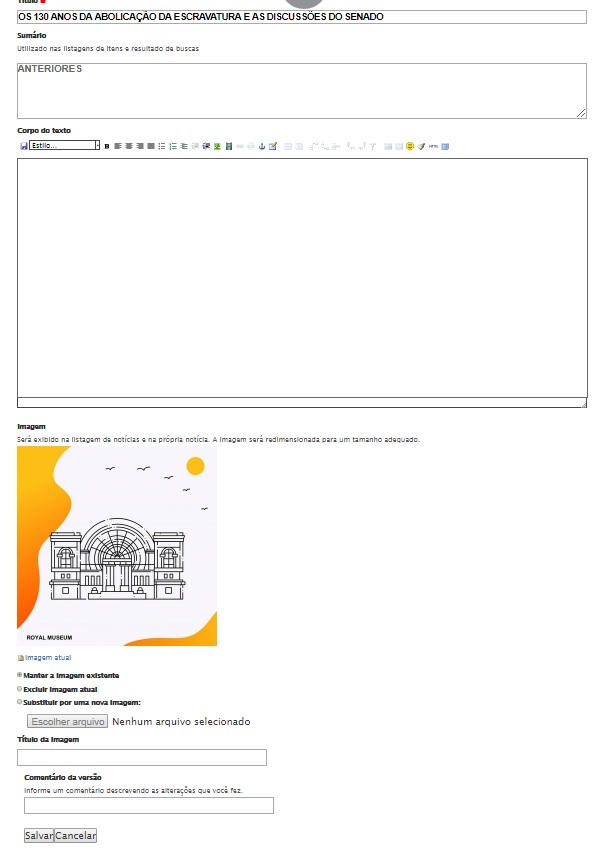 Cada item preenchido corresponde a uma parte do destaque na home. Por exemplo: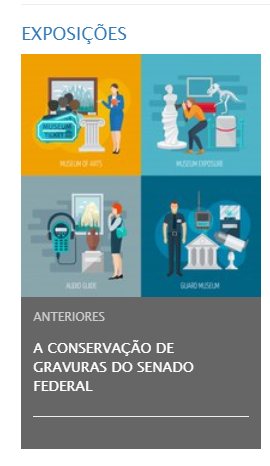 O último item a ser preenchido é a tag categorização. Você deverá escolher a opção: “-bloco-exposicoes” 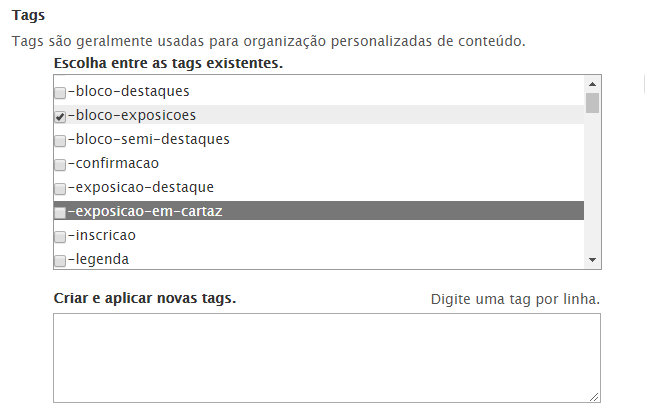 4º:  Área de Destaques (Notícias)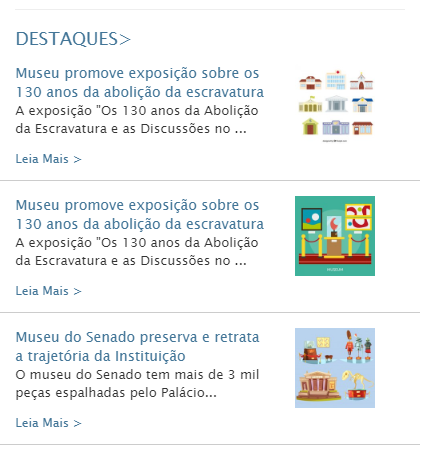 Para inserir conteúdo na área acima é necessário ir a pasta Destaques do Segundo Bloco, e em “Adicionar Item”, incluir um novo item e preencher os dados do formulário. Os dados que devem ser preenchidos obrigatoriamente são: Título, sumário, Corpo do Texto e Imagem.5º: Home “O Museu”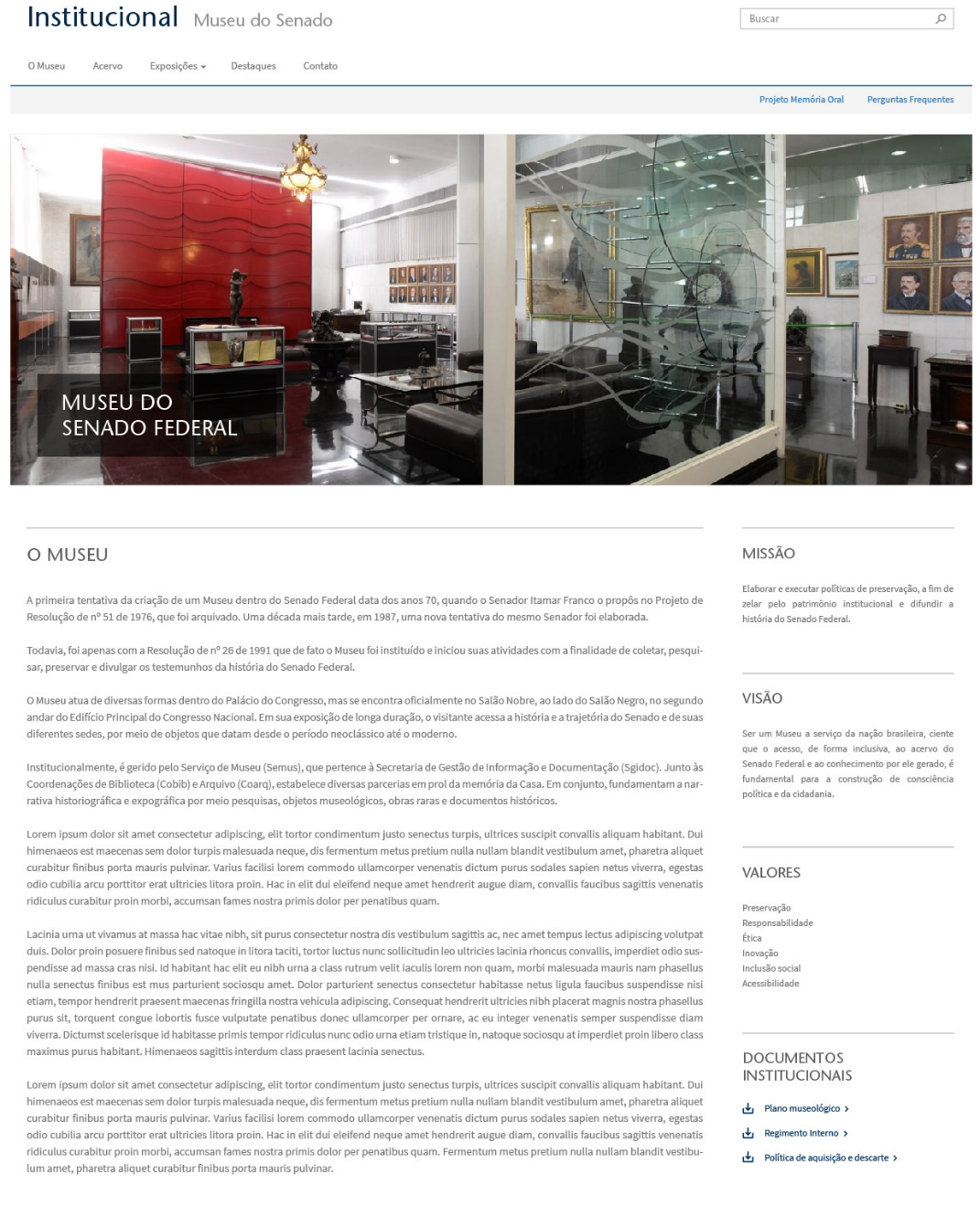 Acesse a pasta “O Museu”. 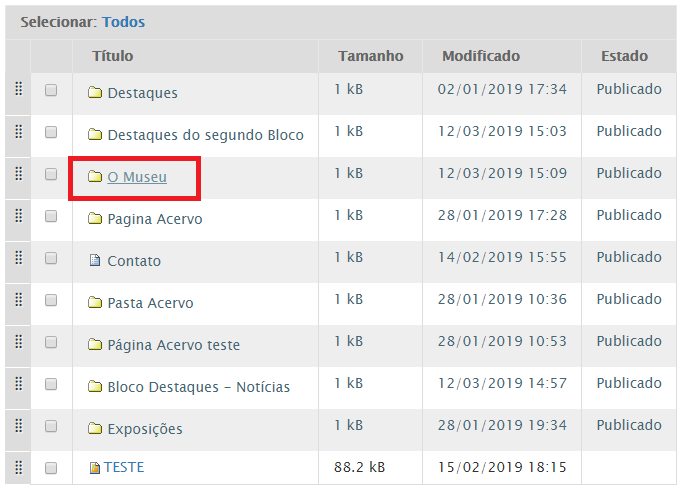 Dentro dessa pasta será encontrado todo o conteúdo da página “O Museu”. Para editar esse conteúdo basta apenas clicar no conteúdo ao qual deseja editar. 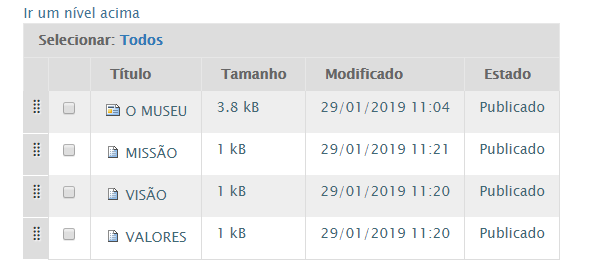 6º: Home “Acervo”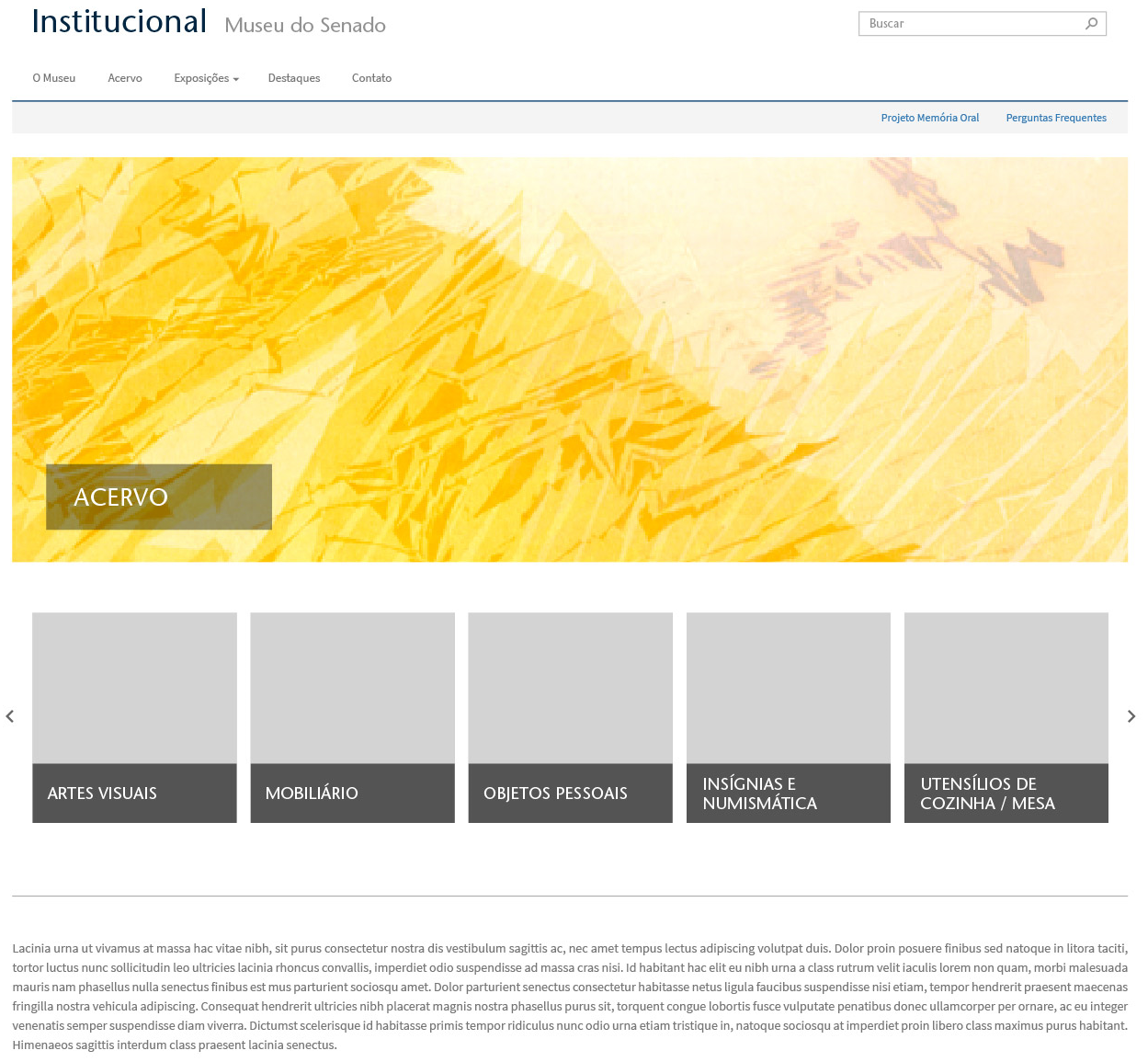 Acesse a pasta “Página Acervo”.. 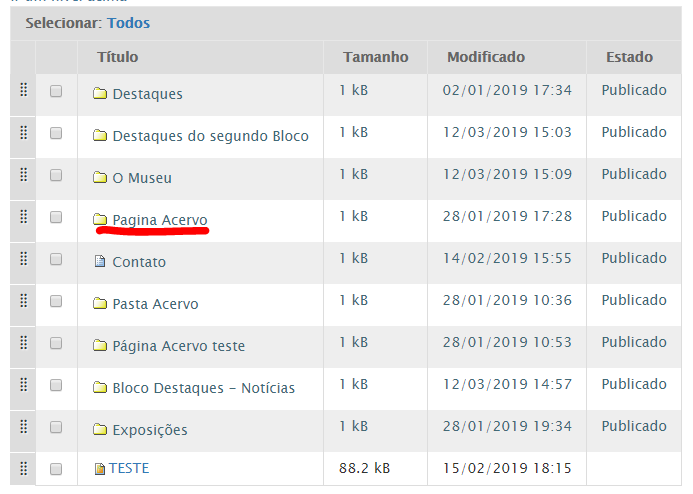 Logo após acessar essa pasta, será visualizado onde alterar cada área da home Acervo. 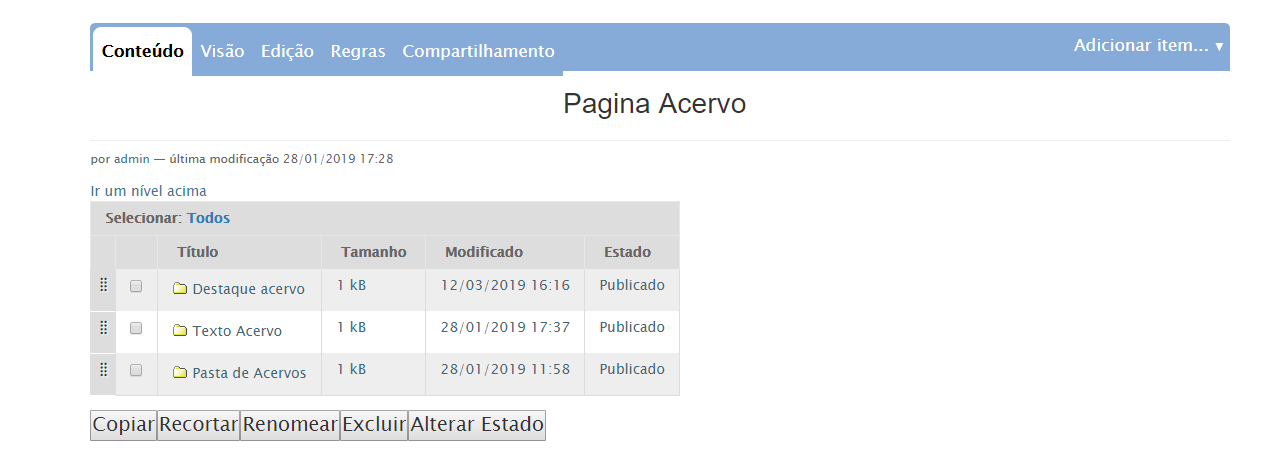 Por exemplo, a pasta Destaque acervo corresponde a parte de destaque da página “Acervo”, onde é incluída ou editado o destaque desta página.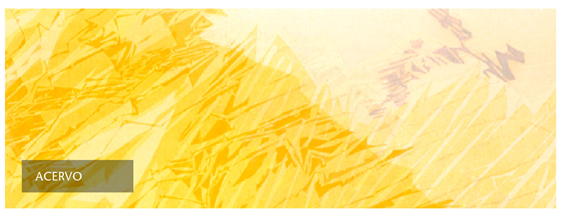 A pasta “Texto Acervo” corresponde ao texto que fica logo abaixo da área de slide.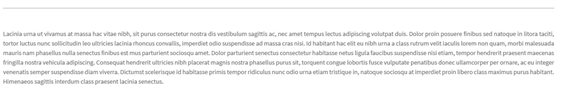 E, a Pasta de Acervos é onde é editado ou inserido os acervos (Slide de acervos):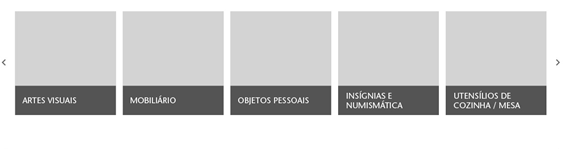 6º: Home “Exposições”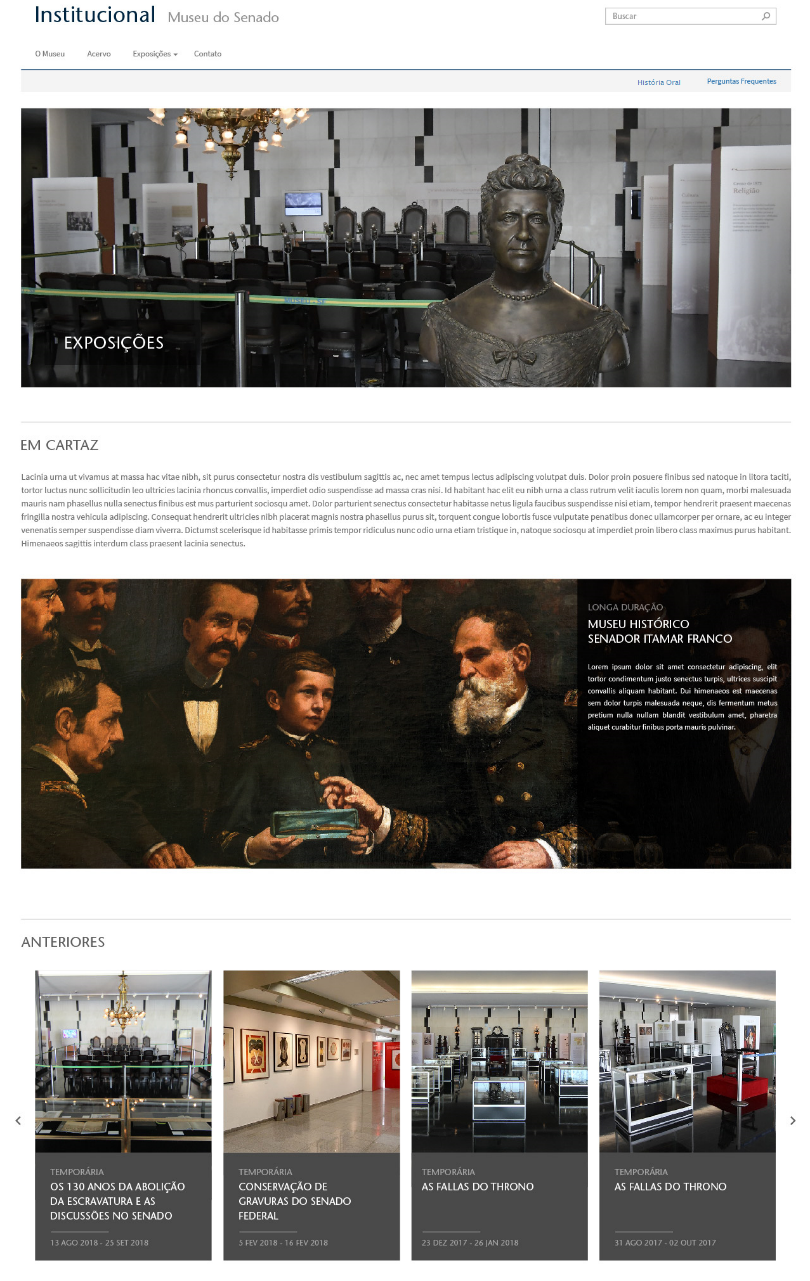 7º: Referenciashttp://www.ufrgs.br/tutorial-plone4/gerenciamento-de-conteudo/inserir-imagemhttps://plone.org/http://www.sin.ufscar.br/tutorial/tutorialplone4desenvolvimentodesites.pdfhttp://www.ufrgs.br/tutorial-plone4/gerenciamento-de-conteudo/inserir-noticias